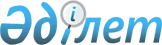 О внесении изменений в некоторые решения Правительства Республики КазахстанПостановление Правительства Республики Казахстан от 30 декабря 2009 года № 2305.
      Правительство Республики Казахстан ПОСТАНОВЛЯЕТ:
      1. Утвердить прилагаемые изменения, которые вносятся в некоторые решения Правительства Республики Казахстан.
      2. Настоящее постановление вводится в действие после официального опубликования. Изменения, которые вносятся в некоторые решения Правительства Республики Казахстан
      1. В постановлении Правительства Республики Казахстан от 23 января 2002 года № 93 "Об отраслевой программе "Питьевая вода" на 2002-2010 годы" (САПП Республики Казахстан, 2002 г., № 4, ст. 27):
      в отраслевой программе "Питьевая вода" на 2002-2010 годы, утвержденной указанным постановлением:
      в абзацах пятом и десятом подраздела 5.8 слова "веб-сайт", "веб-сайта" заменить словами "интернет-ресурс", "интернет-ресурса".
      2. Утратил силу постановлением Правительства РК от 02.06.2022 № 355.


      3. Утратил силу постановлением Правительства РК от 08.07.2014 777 (вводится в действие по истечении десяти календарных дней после дня его первого официального опубликования).
      4. Утратил силу постановлением Правительства РК от 28.12.2015 № 1090 (вводится в действие с 01.01.2016).
      5. В постановлении Правительства Республики Казахстан от 7 июля 2006 года № 645 "О некоторых вопросах поддержки агропромышленного комплекса с участием специализированных организаций" (САПП Республики Казахстан, 2006 г., № 25, ст. 257):
      в Правилах поддержки агропромышленного комплекса с участием специализированных организаций, утвержденных указанным постановлением:
      в абзаце четвертом подпункта 1) пункта 50 слова "веб-сайта" заменить словами "интернет-ресурса".
      6. Утратил силу постановлением Правительства РК от 25.08.2011 № 964.
      7. Утратил силу постановлением Правительства РК от 14.04.2010 № 302.
      8. Утратил силу постановлением Правительства РК от 14.04.2010 № 302.
      9. В постановлении Правительства Республики Казахстан от 7 ноября 2006 года № 1063 "Об утверждении Правил предоставления в аренду земельных участков на территории государственных национальных природных парков для осуществления регулируемого туризма и рекреации" (САПП Республики Казахстан, 2006 г., № 41, ст. 451):
      в Правилах предоставления в аренду земельных участков на территории государственных национальных природных парков для осуществления регулируемого туризма и рекреации, утвержденных указанным постановлением:
      в пункте 4 слова "веб-сайтах" заменить словами "интернет-ресурсах".
      10. В постановлении Правительства Республики Казахстан от 30 ноября 2006 года № 1153 "Об утверждении Программы развития архивного дела и систем документации Республики Казахстан на 2007-2009 годы" (САПП Республики Казахстан, 2006 г., № 43, ст. 477):
      в Программе развития архивного дела и систем документации Республики Казахстан на 2007-2009 годы, утвержденной указанным постановлением:
      в абзаце двенадцатом раздела 3 "Анализ современного состояния архивного дела и систем документации", абзаце пятом подраздела 5.2 "Обеспечение доступности к архивной информации" слова "Web-сайт", "веб-сайт" заменить словами "интернет-ресурс";
      в графе 2 строки, порядковый номер 10, подраздела 2 раздела 8 "План мероприятий по реализации Программы развития архивного дела и систем документации Республики Казахстан на 2007-2009 годы" слова "Web-сайта" заменить словами "интернет-ресурса".
      11. Утратил силу постановлением Правительства РК от 08.12.2010 N 1324.
      12. В постановлении Правительства Республики Казахстан от 29 декабря 2006 года № 1308 "Об утверждении Программы развития и защиты конкуренции в Республике Казахстан на 2007-2009 годы" (САПП Республики Казахстан, 2006 г., № 50, ст. 540):
      в Программе развития и защиты конкуренции в Республике Казахстан на 2007-2009 годы, утвержденной указанным постановлением:
      в абзаце сотом раздела 3 "Анализ современного состояния и проблемы развития конкуренции в Казахстане", подразделе 5.6 "Обеспечение прозрачности и открытого принципа работы антимонопольного органа" слова "WEB-сайта", "WEB-сайт", "WEB-сайте", "Интернет-сайте" заменить словами "интернет-ресурса", "интернет-ресурс", "интернет-ресурсе";
      в графе 2 строки, порядковый номер 10, раздела 8 "План мероприятий по реализации Программы" слова "WEB-сайта" заменить словами "интернет-ресурса".
      13. Утратил силу постановлением Правительства РК от 12.11.2010 № 1199.
      14. В постановлении Правительства Республики Казахстан от 10 июля 2007 года № 592 "О мерах по насыщению внутреннего рынка Республики Казахстан плодоовощной продукцией" (САПП Республики Казахстан, 2007 г., № 24, ст. 278):
      в подпункте 6) пункта 7 слова "веб-сайтах" заменить словами "интернет-ресурсах".
      15. Утратил силу постановлением Правительства РК от 10.08.2015 № 624 (вводится в действие со дня его первого официального опубликования).
      16. Утратил силу постановлением Правительства РК от 10.08.2015 № 628 (вводится в действие со дня его первого официального опубликования).
      17. В постановлении Правительства Республики Казахстан от 1 октября 2007 года № 867 "Об утверждении Плана мероприятий по реализации Государственной программы жилищного строительства в Республике Казахстан на 2008-2010 годы" (САПП Республики Казахстан, 2007 г., № 36, ст. 407):
      в Плане мероприятий по реализации Государственной программы жилищного строительства в Республике Казахстан на 2008-2010 годы, утвержденном указанным постановлением:
      в строках порядковые номера 1.13, 4.3 слова "веб-сайтах", "веб-сайте" заменить словами "интернет-ресурсах", "интернет-ресурсе".
      18. Утратил силу постановлением Правительства РК от 10.08.2015 № 624 (вводится в действие со дня его первого официального опубликования).
      19. Утратил силу постановлением Правительства РК от 24.09.2014 № 1011 (порядок введения в действие см. п. 8).
      20. Утратил силу постановлением Правительства РК от 19.03.2012 № 340 (вводится в действие со дня первого официального опубликования).
      21. Утратил силу постановлением Правительства РК от 01.07.2011 № 747.
      22. В постановлении Правительства Республики Казахстан от 28 ноября 2007 года № 1139 "Об утверждении Правил приобретения товаров, работ и услуг при проведении операций по недропользованию" (САПП Республики Казахстан, 2007 г., № 44, ст. 521):
      в Правилах приобретения товаров, работ и услуг при проведении операций по недропользованию, утвержденных указанным постановлением:
      в пунктах 14, 20 и 62 слова "веб-сайте" заменить словами "интернет-ресурсе".
      23. В постановлении Правительства Республики Казахстан от 29 ноября 2007 года № 1143 "Об утверждении Плана мероприятий по работе с международными рейтинговыми агентствами":
      в Плане мероприятий по работе с международными рейтинговыми агентствами, утвержденном указанным постановлением:
      в графе 3 строки, порядковый номер 2, слова "веб-сайтах" заменить словами "интернет-ресурсах".
      24. Утратил силу постановлением Правительства РК от 10.08.2015 № 636 (вводится в действие со дня его первого официального опубликования).
      25. Утратил силу постановлением Правительства РК от 06.04.2011 № 380.
      26. Утратил силу постановлением Правительства РК от 28.12.2015 № 1086 (вводится в действие со дня его первого официального опубликования).
      27. Утратил силу постановлением Правительства РК от 30.03.2012 № 391 (вводится в действие по истечении десяти календарных дней после первого официального опубликования).
      28. Утратил силу постановлением Правительства РК от 05.08.2013 № 791 (вводится в действие по истечении десяти календарных дней со дня первого официального опубликования).
      29. Утратил силу постановлением Правительства РК от 30.01.2017 № 29 (вводится в действие со дня его первого официального опубликования).

      30. Утратил силу постановлением Правительства РК от 14.03.2019 № 108.


      31. Утратил силу постановлением Правительства РК от 25.09.2010 N 978(вводится в действие по истечении десяти календарных дней со дня первого официального опубликования).
      32. Утратил силу постановлением Правительства РК от 14.04.2010 № 302.
      33. В постановлении Правительства Республики Казахстан от 16 августа 2008 года № 754 "Об утверждении Правил субсидирования ставки вознаграждения (интереса) по лизингу сельскохозяйственной техники, перерабатывающего оборудования и специальной техники, предоставляемых лизинговыми компаниями и банками второго уровня субъектам агропромышленного комплекса":
      в Правилах субсидирования ставки вознаграждения (интереса) по лизингу сельскохозяйственной техники, перерабатывающего оборудования и специальной техники, предоставляемых лизинговыми компаниями и банками второго уровня субъектам агропромышленного комплекса, утвержденных указанным постановлением:
      в подпункте 1) пункта 5 слова "веб-сайте" заменить словами "интернет-ресурсе".
      34. В постановлении Правительства Республики Казахстан от 29 ноября 2008 года № 1116 "О Программе по праворазъяснительной работе, повышению уровня правовой культуры, правового обучения и воспитания граждан на 2009-2011 годы":
      в Программе по праворазъяснительной работе, дальнейшему повышению уровня правовой культуры, правового обучения и воспитания граждан на 2009-2011 годы, утвержденной указанным постановлением:
      в абзаце пятнадцатом раздела 3, графе 2 строки, порядковый номер 11, подраздела 4 раздела 8 слова "web-сайтов", "WEB-сайтов" заменить словами "интернет-ресурсов".
      35. Утратил силу постановлением Правительства РК от 03.08.2023 № 639 (вводится в действие по истечении десяти календарных дней после дня его первого официального опубликования).

      36. Утратил силу постановлением Правительства РК от 01.09.2023 № 759 (вводится в действие по истечении десяти календарных дней после дня его первого официального опубликования).

      37. Утратил силу постановлением Правительства РК от 20.11.2019 № 861 (вводится в действие с 01.01.2020).


					© 2012. РГП на ПХВ «Институт законодательства и правовой информации Республики Казахстан» Министерства юстиции Республики Казахстан
				
      Премьер-МинистрРеспублики Казахстан

К. Масимов
Утверждены
постановлением Правительства
Республики Казахстан
от 30 декабря 2009 года № 2305